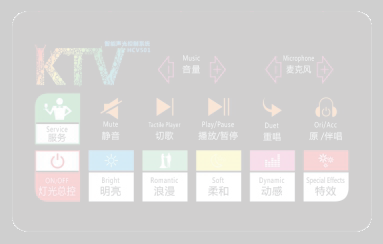 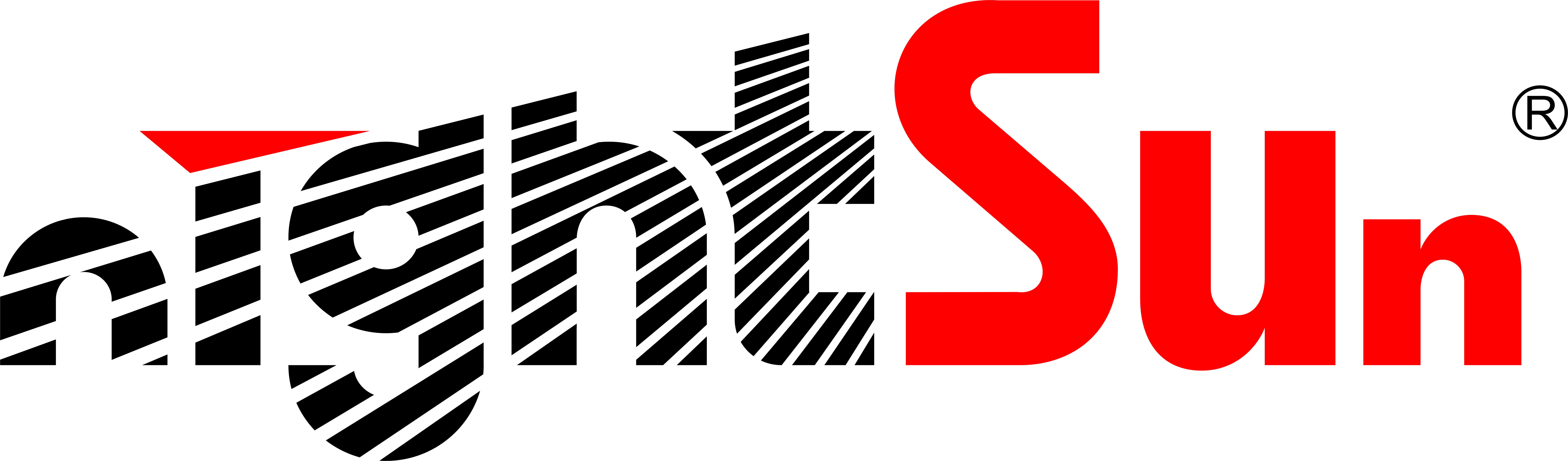 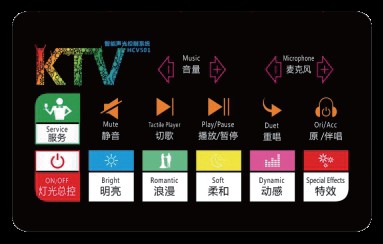 Dimensions Size：190(L）*118(W)*10(D)mmTouch Mode: CapacitiveBacklight: Overall backlight Number of Buttons: 18Panel Material: Tempered glass Frame Material: Zinc alloyNet Weight: 0.5KGInstallation Method: Standard 86 bottom box